Затвердженорішенням чергової 39 сесії VIIскликанняБоярської міської ради № 39/1247 від 21.12.2017ПРОГРАМА «Створення умов для проведення 	добровільного об’єднання територіальних громад з центром у м. Боярка»на 2018 рікБоярка - 2018П А С П О Р ТПРОГРАМИ «Створення умов для проведення добровільного об’єднання територіальних громад з центром у м. Боярка» на 2018 рікВступПідготовка Програми «Створення умов для проведення добровільного об’єднання територіальних громад з центром у м. Боярка» на 2018 рік (далі – Програма) зумовлена, перш за все,  процесами децентралізації та проведення реформи місцевого самоврядування в Україні.Держава визначає підтримку реформи децентралізації в Україні одним з пріоритетних завдань, що сприятиме розвитку місцевого самоуправління й економічного розвитку країни в цілому. В основу цієї політики покладено положення Європейської хартії місцевого самоврядування та найкращі світові стандарти суспільних відносин у цій сфері. Очікується, що 2018 рік стане ключовим щодо питання формування базового рівня місцевого самоврядування: до кінця року більшість існуючих малочисельних місцевих рад можуть об’єднатися, а отже стати спроможними перебрати на себе більшість повноважень, належним чином використовувати ресурси та нести відповідальність за свої дії чи бездіяльність перед людьми та державою.Боярка та Забір’я, як складова пристоличного регіону, мають колосальний соціальний, економічний та культурний потенціал для реалізації зазначеної реформи. Децентралізація відображає процеси перерозподілу повноважень між органами державної влади та місцевого самоврядування. Добровільне об’єднання територіальних громад забезпечить економічний ріст, підвищення самодостатності територіальної громади, розвитку території та покращення добробуту їх мешканців, підвищення ефективності вирішення проблем громади.Загальна спрямованість  об’єднання Боярської та Забірської громад полягає у приведенні такого об’єднання у відповідність до потреб сучасного життя, цілеспрямованої орієнтації на задоволення соціальних, економічних та культурних запитів жителів. Таке об’єднання створить стійке підґрунтя для наступних кроків реформи місцевого самоврядування, а також, сприятиме прискоренню реформ у сфері охорони здоров’я, освіти, соціальних послуг, енергоефективності та інших секторах майбутньої об’єднаної громади.Програма визначає стратегічні пріоритети розвитку соціальної політики, економіки, культури, розширює адміністративні, інформаційні та організаційні засади її реалізації, обґрунтовує ресурсні потреби.Програма спрямована на модернізацію змісту, методів, форм, структури, системи контролю та оцінювання, прийняття управлінських рішень.Програма являє собою комплекс матеріально-технічних, управлінських проектів із визначенням шляхів їх реалізації та джерел фінансування. У ній максимально враховано суспільні потреби населення щодо надання якісних послуг населенню, сучасні тенденції глобалізації, розвиток науково-інформаційних технологій, досягнення в галузі соціальних новацій.Програма покликана суттєво змінити життєвий простір об’єднаної територіальної громади.Обґрунтування необхідності прийняття ПрограмиПрийняття Програми «Створення умов для проведення добровільного об’єднання територіальних громад з центром у м. Боярка» на 2018 рік зумовлена декількома важливими обставинами.1. Децентралізація влади.Децентралізація передбачає передачу повноваження вирішувати місцеві проблеми на низовий, базовий рівень, рівень громад. Європейський та світовий досвід свідчить, що місцеві проблеми можуть ефективно вирішуватись тільки на місцевому рівні. Держава ніколи не дійде до проблем кожного села чи міста, кожної вулиці чи двору. Тобто, децентралізація – це реальний шлях до підвищення якості повсякденного життя мешканців кожного об’єднаної територіальної громади.При децентралізації, будь-який орган місцевого самоврядування об’єднаної територіальної громади, не матиме над собою начальника, який буде впливати на обмежені ресурси громади, а діятиме виключно у рамках закону та Конституції, при жорсткому громадському контролі. Сильне місцеве самоврядування несумісне з будь-яким тоталітарним режимом. Воно базується на розвинутому громадянському суспільстві й демократії. В умовах децентралізації неможлива узурпація влади. Можна до безкінечності обирати нову владу. Але знову і знову розчаровуватися у ній, допоки не буде змінено систему. Децентралізація влади – це зміна старої радянської системи на нову, систему європейського виміру. Віддаючи, у ході децентралізації, повноваження, держава забезпечує одночасно ефективний контроль і зупиняє ті рішення, де місцеві органи влади виходять за межі своїх повноважень. 2. Спроможна громада.Повноваження, фінансові ресурси та контроль – три складові, на яких базується ефективна модель місцевого самоврядування. І саме на формування цих трьох напрямів зосереджені завдання та зусилля реалізації Програми.Громади мають бути спроможні взяти на себе широкі повноваження у вирішенні місцевих проблем. Отримавши відповідні економічні інструменти (перш за все податки і збори), вони мають заробити для себе необхідні ресурси.Створення ресурсно забезпеченої, фінансово незалежної громади, яка зможе самостійно та на належному рівні утримувати дитячі садки й школи, амбулаторії, будинки культури та клуби, дороги, інфраструктуру – і є головний індикатор спроможності об’єднаної територіальної громади. 3. Економічні стимули. Парламент прийняв зміни до Податкового та Бюджетного кодексів, які уже розширили фінансові можливості місцевого самоврядування, а в майбутньому дозволяють зробити економічно самодостатніми та спроможними і нові об’єднані громади.Об’єднані громади отримають весь спектр повноважень та фінансових ресурсів, що їх наразі уже мають міста обласного значення, зокрема зарахування 60% ПДФО на власні повноваження, прямі міжбюджетні відносини з державним бюджетом (зараз прямі відносини мають лише області, райони, міста обласного значення), державні субвенції.Логіка цих змін полягає у тому, що податки, які передаються на місця, дозволяють збільшити місцеві бюджети, а громади уже матимуть право питати у свого керівництва, як ті розпоряджаються додатковими ресурсами.Але справа не тільки у цьому. Якщо громада левову частину податків, які створюються на її території, залишає в себе, а не відсилає у Київ, у неї з’являється стимул заробляти більше.Так громади стають активними учасниками економічного життя. І не можна уявити, як без залучення місцевої ініціативи, можна досягти економічного зростання у країні.4. Повноваження.Реформа місцевого самоврядування передбачає передачу органам місцевого самоврядування повноважень, що по праву їм належать.Так, уже прийнято Закон про архітектурно-будівельний контроль. Раніше органи місцевого самоврядування були фактично позбавлені будь-якого впливу на те, що будується у громаді. Тепер на місця передаються максимальні повноваження, але контроль залишається за центром.Таку ж логіку стосунків центр-регіон закладено і у сферу управління землею. Отримавши статус об’єднаної громади, поняття земель за межами населених пунктів, відійде у минуле. Об’єднана громада набуде права утворювати муніципальну варту. Це структура, яка має слідкувати за питаннями благоустрою, незаконних сміттєзвалищ, парковок тощо. Статус об’єднаної територіальної громади передбачатиме чітке розмежування повноважень у сфері освіти, охорони здоров’я, дозвілля, соціально-економічного розвитку, інфраструктури між рівнями місцевого самоврядування. Проте, остаточно ці зміни буде закріплено після того, як буде чітко визначено нову систему місцевого самоврядування.5. Система управління на місцях. Основною територіальною одиницею стає громада. Громада має голову та виконком, який виконує всі функції з управління громадою. Села, які ввійдуть до об’єднаної громади обиратимуть старост, які входитимуть до виконкому об’єднаної громади та виконуватимуть ті ж функції, які були в сільраді.Наразі, сутністю реформи системи управління на місцях стають чотири ключові моменти, які необхідно чітко зафіксувати:-  статус громади як базової одиниці місцевого самоврядування;- принципи субсидіарності, повсюдності, фінансової самодостатності місцевого самоврядування, які уже почали втілювати через закони;- трирівневу модель місцевого самоврядування;- систему забезпечення контролю з боку держави та громади.Щоб завершити побудову нової моделі ефективного врядування, важливо буде прийняти нову редакцію закону про місцеве самоврядування, низку інших законів,Ці обставини й визначають необхідність прийняття заявленої Програми. Мета і завдання Метою Програми є створення адміністративних, інформаційних й організаційних умов для формування спроможної територіальної громади – громади, яка у результаті добровільного об’єднання здатна самостійно або через відповідні органи місцевого самоврядування забезпечити належний рівень надання послуг, зокрема у сфері освіти, культури, охорони здоров’я, соціального захисту, житлово-комунального господарства, з урахуванням кадрових ресурсів, фінансового забезпечення та розвитку інфраструктури відповідної адміністративно-територіальної одиниці. Досягнення мети передбачає вирішення першочергових завдань, а саме:- посилення правової, організаційної та матеріальної спроможності територіальної громади, органів місцевого самоврядування, провадження їх діяльності з дотриманням принципів та положень Європейської хартії місцевого самоврядування; - доступність публічних послуг, підвищення їх якості; - запровадження стандартів (нормативів) якості публічних послуг, що надаються населенню органами місцевого самоврядування базового рівня, критеріїв оцінювання якості; впровадженню механізму здійснення контролю за наданням публічних послуг;- створення сприятливих правових умов для максимально широкого залучення населення до прийняття управлінських рішень, а також розвитку форм прямого народовладдя; - формування ефективної територіальної системи органів місцевого самоврядування для забезпечення сталого соціально-економічного розвитку відповідної території; - утворення об’єднаної територіальної громади, спроможної самостійно або через органи місцевого самоврядування вирішувати питання місцевого значення; - стимулювання економічного розвитку території за рахунок удосконалення механізмів впливу органів місцевого самоврядування на визначення пріоритетів місцевого економічного розвитку; - визначення чітких меж кожної адміністративно-територіальної одиниці;- забезпечення повсюдності юрисдикції органів місцевого самоврядування на території відповідної адміністративно-територіальної одиниці та недопущення наявності в межах території громади інших адміністративно-територіальних одиниць такого ж рівня; - забезпечення розподілу повноважень між органами місцевого самоврядування базового та регіонального рівня, місцевими держадміністраціями та територіальними органами центральних органів виконавчої влади.Умови реалізації ПрограмиУмовами реалізації пріоритетних та першочергових завдань програми є запровадження новітніх адміністративних, інформаційних та організаційних технологій у процесі підготовки до добровільного об’єднання громад. Очікувані результати реалізації заходів Програми, методи оцінювання їхньої ефективностіОсновними результатами реалізації завдань Програми будуть:Створення адміністративних, інформаційних й організаційних умов для формування спроможної територіальної громади;Створення оптимальних умов для реалізації здатності об’єднаної громади самостійно або через відповідні органи місцевого самоврядування забезпечити належний рівень надання послуг, зокрема у сфері освіти, культури, охорони здоров’я, соціального захисту, житлово-комунального господарства.Забезпечення підготовки якісних кадрових ресурсів, фінансового забезпечення та розвитку інфраструктури відповідної адміністративно-територіальної одиниці.Створення умов для формування сучасної матеріально-технічної бази об’єднаної територіальної громади, розширення її функцій, збільшення кількості та поліпшення якості надання послуг у сфері ЖКГ, освітній, медичній, соціальній галузі, у сфері транспортного забезпечення та створення безпекового середовища.Забезпечення умов для вільного доступу жителів громад  до інформаційних ресурсів.Оцінювання ефективності результатів буде здійснюватися шляхом запровадження системного моніторингу якості створення умов для добровільного об’єднання громад на всіх рівнях.Фінансове забезпеченняПрограма реалізується в межах загального обсягу видатків, передбачених в місцевому бюджеті на 2018 рік, а також передбачає залучення позабюджетних коштів інвесторів, меценатів, громадських фондів, інших юридичних і фізичних осіб, що не суперечить чинному законодавству України. Орієнтовний обсяг фінансування Програми визначається на рівні 1 000 000,00 (один мільйон) грн. 00 коп.Розділ ІСтворення умов для прийняття Стратегії сталого розвитку У рамках підготовки названої Стратегії, робочою групою, затвердженою розпорядженням Боярського міського голови, буде реалізовано такі заходи: - здійснено діагностику даних, зібраних на основі проведення аналізу Паспорту громади,- узагальнено матеріали анкет, розроблених експертами та залученими фахівцями;- проаналізовано та долучено до аналізу інформацію, надану представниками Офісу Реформ та Центру розвитку місцевого самоврядування Київської області;- узагальнено інформацію, отриману в процесі зустрічей експертів з керівництвом та працівниками виконавчих органів населених пунктів;- узагальнено думки та пропозиції мешканців, що висловлюватимуться під час відкритих зустрічей, організованими залученими фахівцями з використанням інтерактивних методів.Методологічні основи розробки Стратегії ґрунтуватимуться на співставленні аналітичних матеріалів, викладених у Паспорті громади й анкетах, з інформацією, отриманою у ході зустрічей з мешканцями.Планується проведення низки круглих столів, фокус-груп, експертних оцінок, соціометрії, інтерв’ю тощо із службовцями місцевого самоврядування за для якісного застосування методики стратегічного аналізу, зокрема аналізу SWOT. Крім того, буде розроблено прогноз майбутнього, що становитиме фундамент пріоритетів й напрямів для розвитку майбутньої Стратегії.Для зустрічей з мешканцями, як оптимальна формула буде запропоновано методику безпосереднього висловлювання ними головних потреб та проблем, що існують у громаді. За результатами, вказані потреби будуть піддані процесу пріоритетизації шляхом демократичного голосування. У ході роботи над Стратегією буде опрацьовано інструменти, що служитимуть вирішенню виявлених потреб. Відібрані інструменти планується відобразити у заключному документі.До участі у розробці проекту Стратегії планується залучати активних мешканців, зокрема, - представники місцевих громадських організацій, закладів культури, соціального захисту, охорони здоров’я та вчителів.Орієнтовний обсяг фінансування І розділу Програми визначається на рівні 200,0 тис. грн. Розділ ІІРозроблення проекту Статуту об’єднаної територіальної громади з центром у м. БояркаПовноцінне партнерство через форми демократії участі має замінити ситуативну та формально-демонстративну взаємодію, яка спостерігається сьогодні. У перспективі таке партнерство в об’єднаній територіальній громаді дозволить ефективно вирішувати проблеми місцевого розвитку.Розвиток демократії участі сприятиме відходу від патерналістського сприйняття українцями влади, допоможе громадянам усвідомити себе суб’єктами місцевої політики й розвиватиме їх відповідальність та ініціативність.Згідно з українським законодавством, більшість процедур безпосередньої демократії регулюються на рівні статутів територіальних громад.Статут має стати ефективним засобом саморегуляції об’єднаної територіальної громади, може допомогти регламентувати відносини як між громадами, що об’єднались, так і між громадою та місцевою владою.У деяких територіальних громадах люди бояться, що в результаті об’єднання їх інтереси не будуть враховані органами місцевого самоврядування, а бюджетні кошти будуть нерівномірно розподілені між великими та малими громадами.Також спостерігається спротив громад об’єднанню через побоювання, що влада об’єднаної громади не буде узгоджувати із громадою рішення із землевідведення, побудові виробництв, розташування та діяльності об’єктів соціальної інфраструктури.На сьогодні органи місцевого самоврядування не досягли значного успіху в комунікації зі своїми громадами, тому наївно вважати, що ради об’єднаних громад діаметрально протилежно змінять свої підходи. За цих умов права територіальних громад мають бути нормативно закріплені й гарантовані – як на рівні закону, так і на рівні статутів громад.Саме спільне розроблення проекту Статуту об’єднаної територіальної громади з центром у м. Боярка стане потужним інструментом формування довіри між жителями різних частин майбутньої об’єднаної територіальної громади. Орієнтовний обсяг фінансування ІІ розділу Програми визначається на рівні 70,0 тис. грн. Розділ ІІІФормування освітнього простору об’єднаної громадиЗабезпечення якісних освітніх послуг є одним із найбільш важливих та соціально чутливих завдань об’єднаної громади. Майже у кожній громаді послуги освіти стосуються не менше 30% населення громади (діти, їх батьки, вчителі), освіта складає до 45% видаткової частини місцевого бюджету, діяльність освітньої мережі забезпечує постійною роботою до 25% працездатного населення громад. Проте, даний напрям діяльності об’єднаної територіальної громади містить багато викликів. Саме тому, Програмою передбачено розроблення механізмів та для забезпечення виконання таких основних завдань, спрямованих на:1) створення органу управління освітою об’єднаної громади;2) організація методичного супроводу для освітньої галузі;3) організація позашкільної роботи;4) розробка плану оптимізації мережі ЗНЗ;5) організація підвезення учнів до освітніх закладів та додому;6) господарська діяльність для мережі освітніх закладів;7) взаємодія з учасниками НВП (батьки, учні);8) партнерство з шкільними адміністраціями й педагогічною спільнотою;9) організація ефективної комунікації  освітніх закладів з представниками виконавчих органів та депутатами місцевої ради;10) налаштування партнерських відносин  з виконавчими органами влади на районному й обласному рівнях;11) підтримка автономії ЗНЗ;12) розробка Стратегії освіти об’єднаної громади тощо.Орієнтовний обсяг фінансування ІІІ розділу Програми складе 130,0 тис. грн. Розділ ІVСтворення системи охорони здоров’яНадзвичайно актуальними постають питання організації управління системою охорони здоров’я на території об’єднаної територіальної громади та реорганізації мережі відповідних закладів. Основними напрямами діяльності  у цій сфері мають стати: 1) збільшення фізичної доступності ПМД для мешканців сільської та міської територій;2) збільшення якості надання ПМД, передусім у частині профілактики і раннього виявлення захворювань відповідно до Індикаторів якості первинної медичної допомоги;3) підвищення ефективності використання ресурсів галузі ОЗ, зокрема шляхом впровадження нової моделі фінансування ПМД (капітаційна ставка з доповненнями).Для досягнення зазначених напрямів реформування ПМД на рівні територіальної громади необхідно виконати такі групи завдань:1. Забезпечити рівну фізичну доступність інфраструктури ПМД через розбудову мережі амбулаторій, ФАПів, ФП та їх оснащення;2. Забезпечити заклади ПМД медичними кадрами з належним фаховим рівнем;3. Організувати передумови і практично запровадити нові механізми фінансування ПМД;4. Проводити постійну комунікаційну кампанію для цільових груп населення і медпрацівників.На нижчому рівні планування пріоритетними мають стати заходи щодо:1) формування мережі ЗОЗ ПМД (амбулаторій, ФАПів, ФП), наближених до місць проживання населення у сільській місцевості і у містах (з урахуванням характеру забудови);2) оснащення ЗОЗ ПМД (амбулаторій) відповідно до табеля оснащення;3) забезпечення ЗОЗ ПМД транспортними засобами;4) адаптації маршрутів громадського транспорту у межах територіальної громади до потреб маршрутів пацієнта на первинному рівні.5) підготовки лікарів ЗП-СМ у кількості, необхідній для переходу на обслуговування на засадах ЗПСМ з врахуванням відтоку лікарів з ПМД та прихованого дефіциту лікарів ПМД (пенсійний вік);6) підготовки та перепідготовки молодших спеціалістів з медичною освітою, що працюють у ЗОЗ ПМД (крім медсестер ЗП-СМ), за спеціальністю ЗП-СМ;7) створення місцевих програм стимулів для закріплення кадрів (передусім лікарських) у ПМД;8) зміну механізму фінансування ЗОЗ ПМД (зокрема програмно-цільовий метод бюджетного фінансування для місцевих бюджетів обов’язковий для застосування з 01.01.2017 року);9) розробки та затвердження локальних медико-технологічних документів (протоколів та настанов) для захворювань і станів, що відносяться до компетенції лікаря ЗП-СЛ та процедур, що відносяться до компетенції медсестри ЗП-СЛ;10) впровадження системи управління якістю у закладах охорони здоров’я, які надають первинну медичну допомогу (ЦПМСД);11) запровадження механізму реалізації права пацієнта вибирати за змінювати лікаря, що надає ПМД;12) впровадження оплати праці з урахуванням обсягів і якості наданої медичної допомоги (кількість прикріплених пацієнтів);13) комп’ютеризації та інформатизації ПМД згідно національних стандартів eHealth;14) залучення пацієнтів до активної участі у заходах ПМД, зокрема вторинній профілактиці;15) створення та налагодження функціонування системи безперервного професійного розвитку медичних працівників, що надають ПМД;16) проведення інформаційно-комунікаційної кампанії та моніторингу громадської думки.Виконання цього об’єму завдань передбачає залучення експертів та фахівців медичної галузі. Проте, після об’єднання громада отримає чітку мережу та розмежування повноважень між різними рівнями управління у галузі охорони здоров’я для створення ефективної місцевої медицини. Орієнтовний обсяг фінансування цього розділу заплановано на рівні 150,0 тис. грн. Розділ V Впровадження моделі соціальної підтримки жителівОдним із стратегічних напрямів розвитку об’єднаної територіальної громади має стати соціальна інтеграція та підтримка, спрямована на охоплення соціально вразливих груп жителів об’єднаної територіальної громади соціальними послугами та сервісами. Для створення в базових населених пунктах типової моделі організації соціального захисту населення, у межах єдиного соціального простору та за принципом єдиного вікна, Міністерство соцполітики затвердило Методичні рекомендації щодо діяльності ОТГ та орієнтовний перелік 19 послуг із соціальної підтримки населення.На виконання власних повноважень у сфері соціального захисту населення, у т. ч. захисту прав дітей, у структурі виконавчого органу ОТГ потрібно утворити спеціальні структурні підрозділи або покласти повноваження на відповідних працівників виконавчого органу. Так, у сфері соціальних послуг та організації соціальної роботи з максимальною зручністю та мінімальними затратами, залежно від чисельності мешканців, в штатному розписі виконавчого органу ОТГ рекомендується передбачити посаду фахівця із соціальної роботи та надання соціальних послуг (консультування, інформування, оцінювання потреб мешканців громади у соціальних послугах, організація соціального супроводу, направлення до закладів соціального обслуговування). Для виконання власних (самоврядних) повноважень ОТГ у сфері захисту прав дітей рекомендується передбачити посади спеціалістів з питань захисту прав дітей у штатному розписі виконавчого органу ОТГ, або утворити структурний підрозділ захисту прав дітей.Кінцевим результатом роботи має стати безперешкодний доступ мешканців ОТГ до якісних та безкоштовних соціальних і реабілітаційних послуг, наближення соціальних послуг безпосередньо до отримувача, а також функціонування розгалуженої мережі закладів та установ, що надають соціальні послуги відповідно до державних стандартівРозробка таких інструментів функціонування майбутньої територіальної громади забезпечить реалізацію завдань впровадження ефективної моделі соціальної підтримки жителів.Орієнтовний обсяг фінансування цього  розділу заплановано на рівні 50,0 тис. грн. Розділ VIФормування мережі перевезення пасажирів та їх багажу в межах об’єднаної територіальної громадиВирішальну роль в організації пасажирських перевезень, для задоволення потреб об’єднаної територіальної громади, має відігравати ефективна реалізація місцевої транспортної політики в галузі пасажирського автомобільного транспорту на території ОТГ. Вона закладає основу для вирішення завдань фінансового забезпечення організації перевезень та визначенню планів діяльності у цій сфері окремих суб’єктів підприємницької діяльності й інвесторів.Пасажирські автомобільні перевезення, знаходяться поза державною власністю тому, потребують особливої уваги й зусиль з боку місцевих органів самоврядування, фахівців та громадських організацій.До основних напрямів реалізації завдань формування мережі перевезення пасажирів та їх багажу в межах об’єднаної територіальної громади належать:1) створення місцевого комунального підприємства та придбання рухомого складу пасажирського автотранспорту шляхом:- формування раціональної структури парку рухомого складу з  урахуванням потужності, пасажиромісткості, спеціалізації пасажирських автотранспортних засобів; - пріоритетного придбання рухомого складу, призначеного  для здійснення  соціально значущих пасажирських перевезень (пільгових категорій громадян,  мешканців сільської  місцевості, осіб з обмеженими фізичними можливостями); - упровадження пасажирських автотранспортних засобів, сервісні, технічні та економічні показники експлуатації яких відповідають сучасним європейським вимогам до безпечності, екологічності та енергоефективності пасажирського автотранспорту.2) забезпечення доступності та підвищення якості транспортних послуг шляхом: - оптимізації мережі автобусних маршрутів; - забезпечення визначальної ролі створеного комунального підприємства  в організації процесу пасажирських перевезень на автобусних маршрутах загального користування (диспетчеризація, первинний контроль, облік, продаж квитків, надання супутніх послуг, передбачених нормативними документами, тощо);- поліпшення обслуговування осіб з обмеженими фізичними можливостями. 3) забезпечення безпеки автотранспортних процесів шляхом: - удосконалення порядку допуску суб’єктів господарювання до провадження діяльності з перевезення пасажирів на автобусних маршрутах загального користування; - підвищення рівня облаштування автомобільних доріг, вулиць та залізничних переїздів з метою забезпечення безпеки дорожнього руху; - підвищення вимог до технічного стану автотранспортних засобів. 4) підвищення екологічності та енергоефективності транспортних засобів шляхом: - забезпечення використання енергоефективних, екологічно безпечних та альтернативних видів рідкого та газового палива; - оптимізації терміну експлуатації, технічного обслуговування і ремонту автотранспортних засобів.- формування власної виробничої бази, що дозволить здійснювати необхідний комплекс послуг щодо зберігання, технічного контролю, технічного обслуговування та ремонту транспортних засобів, медичного обстеження водіїв тощо, в обсязі, передбаченому відповідними законодавчими та нормативними актами.На формування умов для виконання завдань цього розділу заплановано 100,0 тис. грн. Розділ VIIСтворення центру безпеки громадиБезпека жителів – найголовніше завдання. Тому створення Центрів безпеки громади – це зовсім нова якість послуги, яку вже надає Державна служба України з надзвичайних ситуацій, на рівні громади. Це можливість й спроможність громади повноцінно убезпечити життя своїх мешканців. Це комплексний підхід – у такому Центрі передбачається розміщення пожежного депо, кабінету дільничного офіцера поліції та громадського формування з охорони правопорядку, за необхідності рятувальний загін тощо.  Центр безпеки громади наділений таким функціональним навантаженнями та п’ятьма компонентами:1) екстрена допомога;2) муніципальна поліція;3) муніципальна служба надзвичайних ситуацій;4) рятувальні загони;5) система відео нагляду та реагування на кризові ситуації.Вартість базового Центру безпеки, станом на кінець 2017 року, орієнтовно  складав 2 – 2,5 млн. гривень, а оптимального – 3 млн. гривень. Тож, одним із головним напрямом діяльності за програмою може стати виготовлення проектно-кошторисної документації, необхідної для будівництва центру безпеки громади на території ОТГ. У подальшому передбачається направлення  проекту будівництва цього об’єкту для участі у конкурсі на виділення коштів з ДФРР.На формування умов для виконання завдань цього розділу заплановано 300,0 тис. грн. Кошторис ПрограмиЗаступник міського голови                                                           Т.П. Кочкова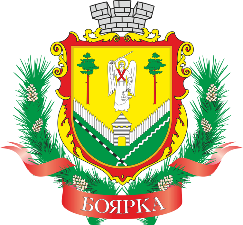 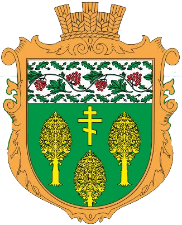 НазваПрограма  «Створення умов для проведення добровільного об’єднання територіальних громад з центром у м. Боярка» на 2018 рікТип ПрограмиКомплексна програма розвиткуПідстава для розробки ПрограмиНеобхідність формування адміністративних, інформаційних та організаційних умов, для добровільного об’єднання Боярської міської та Забірської сільської громад вироблення нової стратегії розвитку місцевого самоврядування із врахуванням перспективи якісних змін в Українській державіНормативно-правова база Програми§  Конституція України§  Закони України:– «Про місцеве самоврядування в Україні»,- «Про добровільне об’єднання територіальних громад»; - «Про внесення змін до деяких законодавчих актів України щодо особливостей добровільного об’єднання територіальних громад, розташованих на територіях суміжних районів».§  Постанови Кабінету Міністрів України:- «Методика формування спроможних територіальних громад»;- «Про затвердження порядку розроблення та виконання державних цільових програм»§  Накази МіністерствЛист МОН України «Методичні рекомендації з розроблення положення про структурний підрозділ освіти виконавчого органу об’єднаної територіальної громади»;Наказ Міністерства соціальної політики України «Методичні рекомендації щодо виконання власних (самоврядних) повноважень об’єднаної територіальної громади у сфері соціального захисту населення»;Наказ Міністерства фінансів України «Про затвердження Порядку казначейського обслуговування місцевих бюджетів»; Наказ Міністерства фінансів України «Про затвердження Інструкції щодо застосування економічної класифікації видатків бюджету та Інструкції щодо застосування класифікації кредитування бюджету»;Наказ Міністерства економіки України «Методичні рекомендації щодо порядку розроблення регіональних цільових програм, моніторингу та звітності про їх виконання»Наказ Міністерства фінансів України «Про затвердження Порядку складання фінансової, бюджетної та іншої звітності розпорядниками та одержувачами бюджетних коштів»§  Бюджетний кодекс України§  Господарський кодекс України§  Кодекс законів про працю УкраїниЗамовник ПрограмиБоярська міська радаРозробники ПрограмиВідділ з питань освіти, молоді, спорту та соціального захисту виконавчого комітету Боярської міської ради.Мета Програмистворення адміністративних, інформаційних й організаційних умов для формування спроможної територіальної громади – громади, яка у результаті добровільного об’єднання здатна самостійно або через відповідні органи місцевого самоврядування забезпечити належний рівень надання послуг, зокрема у сфері освіти, культури, охорони здоров’я, соціального захисту, житлово-комунального господарства, з урахуванням кадрових ресурсів, фінансового забезпечення та розвитку інфраструктури відповідної адміністративно-територіальної одиниці. Завдання Програми- посилення правової, організаційної та матеріальної спроможності територіальної громади, органів місцевого самоврядування, провадження їх діяльності з дотриманням принципів та положень Європейської хартії місцевого самоврядування; - запровадження стандартів (нормативів) якості публічних послуг, що надаються населенню органами місцевого самоврядування базового рівня, критеріїв оцінювання якості; впровадженню механізму здійснення контролю за наданням публічних послуг;- створення сприятливих правових умов для максимально широкого залучення населення до прийняття управлінських рішень, а також розвитку форм прямого народовладдя; - формування ефективної територіальної системи органів місцевого самоврядування для забезпечення сталого соціально-економічного розвитку відповідної території; - утворення об’єднаної територіальної громади, спроможної самостійно або через органи місцевого самоврядування вирішувати питання місцевого значення; - стимулювання економічного розвитку території за рахунок удосконалення механізмів впливу органів місцевого самоврядування на визначення пріоритетів місцевого економічного розвитку; - визначення чітких меж кожної адміністративно-територіальної одиниці;- забезпечення повсюдності юрисдикції органів місцевого самоврядування на території відповідної адміністративно-територіальної одиниці та недопущення наявності в межах території громади інших адміністративно-територіальних одиниць такого ж рівня; - забезпечення розподілу повноважень між органами місцевого самоврядування базового та регіонального рівня, місцевими держадміністраціями та територіальними органами центральних органів виконавчої влади..Терміни реалізації Програми 2018 рікРесурсне забезпечення ПрограмиМіський бюджет.Розробка та реалізація механізмів залучення додаткових фінансових та матеріальних ресурсів (цільових соціальних проектів, інвестицій, благодійних внесків тощо).Підвищення ефективності використання бюджетних та позабюджетних коштів.Структура Програми    Вступ.Обґрунтування необхідності прийняття Програми.Розділи Програми:    Розділ І. Створення умов для прийняття Стратегії сталого розвитку.    Розділ ІІ. Розроблення проекту Статуту об’єднаної територіальної громади з центром у м. Боярка.    Розділ ІІІ. Формування освітнього простору об’єднаної громади.    Розділ ІV. Створення системи охорони здоров’я.    Розділ V. Впровадження моделі соціальної підтримки жителів.    Розділ VI. Формування мережі перевезення пасажирів та їх багажу в межах об’єднаної територіальної громади.    Розділ VIІ. Створення центру безпеки громади.Орієнтовні обсяги фінансування1 000,0 тис. грнОчікувані результати ПрограмиСтворення адміністративних, інформаційних й організаційних умов для формування спроможної територіальної громади;Створення оптимальних умов для реалізації здатності об’єднаної громади самостійно або через відповідні органи місцевого самоврядування забезпечити належний рівень надання послуг. Створення умов для початку підготовки якісних кадрових ресурсів.Формування належного рівня фінансового забезпечення та розвитку відповідної інфраструктури адміністративно-територіальної одиниці.Створення умов для формування сучасної матеріально-технічної бази об’єднаної територіальної громади, розширення її функцій, збільшення кількості та поліпшення якості надання послуг у сфері ЖКГ, освітній, медичній, соціальній галузі, у сфері транспортного забезпечення та організації безпекового середовища життєдіяльності.Контроль, корекція  та оцінювання ПрограмиСистемний моніторинг реалізації Програми та її фінансування; участь громадськості у незалежному оцінюванні якості надання послуг.№з/пЗміст напрямуВідповідальніза виконанняТермінвиконанняОрієнтовні обсяги фінансування(тис. грн.)Орієнтовні обсяги фінансування(тис. грн.)№з/пЗміст напрямуВідповідальніза виконанняТермінвиконанняМісцевийбюджетІнші джерела1234561.Створення умов для прийняття Стратегії сталого розвитку об’єднаної територіальної громади з центром у м. БояркаВідділ з питань освіти, молоді, спорту та соціального захисту виконкому2018200,0–2.Розроблення проекту Статуту об’єднаної територіальної громади з центром у м. Боярка--//--201870,0–3.Формування освітнього простору об’єднаної громади--//--2018130,0–4.Створення системи охорони здоров’я--//--2018150,0–5.Впровадження моделі соціальної підтримки жителів--//--201850,06.Формування мережі перевезення пасажирів та їх багажу в межах об’єднаної територіальної громадиВідділ ЖКГ виконкому2018100,07.Створення центру безпеки громадиВідділ ЖКГвиконкому2018300,0РАЗОМ:1 000,0